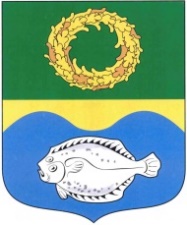 ОКРУЖНОЙ СОВЕТ ДЕПУТАТОВМУНИЦИПАЛЬНОГО ОБРАЗОВАНИЯ«ЗЕЛЕНОГРАДСКИЙ ГОРОДСКОЙ ОКРУГ» КАЛИНИНГРАДСКОЙ ОБЛАСТИ(первого созыва)РЕШЕНИЕ от 4 июня 2020 года                                                                               № 390 Зеленоградск                                  Об утверждении Положения о старосте сельского населенного пункта в Зеленоградском городском округе	В соответствии с Федеральным законом от 06.10.2003 года № 131-ФЗ «Об общих принципах организации местного самоуправления в Российской Федерации», Законом Калининградской области от 07.03.2006 года № 730     «О правовом регулировании вопросов организации местного самоуправления на территории Калининградской области», Уставом Зеленоградского городского округа в целях реализации прав граждан на непосредственное участие в осуществлении местного самоуправления на территории Зеленоградского городского округа окружной Совет депутатов Зеленоградского городского округа РЕШИЛ:Утвердить Положение о старосте сельского населенного пункта в Зеленоградском городском округе согласно приложению.Опубликовать решение в газете «Волна» и разместить на официальном сайте органов местного самоуправления Зеленоградского городского округа.Решение вступает в силу со дня официального опубликования.Глава Зеленоградского городского округа 				         С.В. КулаковПриложение к решению окружного Совета депутатов Зеленоградского городского округа  от 4 июня 2020 года № 390     ПОЛОЖЕНИЕ о старосте сельского населенного пункта в Зеленоградском городском округеСтатья 1. Общие положенияНастоящее Положение в соответствии с Федеральным законом от 06.10.2003 года № 131-ФЗ «Об общих принципах организации местного самоуправления в Российской Федерации», Законом Калининградской области от 07.03.2006 года № 730 «О правовом регулировании вопросов организации местного самоуправления на территории Калининградской области», Уставом Зеленоградского городского округа определяет правовой статус старосты сельского населенного пункта, входящего в состав территории Зеленоградского городского округа (далее по тексту - староста), порядок назначения старосты, порядок организации и проведения схода граждан по вопросу выдвижения кандидатуры старосты, вопросы материально-технического и организационного обеспечения деятельности старосты, порядок взаимодействия старосты с органами местного самоуправления, гражданами и организациями.Институт старосты является одной из форм непосредственного осуществления населением местного самоуправления и участия населения в осуществлении местного самоуправления.Староста может назначаться в сельском населенном пункте для организации взаимодействия органов местного самоуправления Зеленоградского городского округа и жителей сельского населенного пункта при решении вопросов местного значения в сельском населенном пункте. Староста представляет интересы населения сельского населенного пункта при взаимодействии с органами местного самоуправления, гражданами и организациями.Староста осуществляет свои полномочия в соответствии с Конституцией Российской Федерации, федеральными законами и иными нормативными правовыми актами Российской Федерации, законами и иныминормативными правовыми актами Калининградской области, Уставом Зеленоградского городского округа, муниципальными правовыми актами, настоящим Положением.Староста осуществляет свою деятельность на принципах законности, добровольности и на общественных началах.Староста может иметь удостоверение, выдаваемое главой Зеленоградского городского округа (приложение).Староста не является лицом, замещающим государственную должность, должность государственной гражданской службы, муниципальную должность или должность муниципальной службы, не может состоять в трудовых отношениях и иных непосредственно связанных с ними отношениях с органами местного самоуправления.Старостой не может быть назначено лицо:замещающее государственную должность, должность государственной гражданской службы, муниципальную должность или должность муниципальной службы;признанное судом недееспособным или ограниченно дееспособным;имеющее непогашенную или неснятую судимость.Статья 2. Порядок назначения старосты. Порядок организации и проведения схода граждан по вопросу выдвижения кандидатуры старостыСтароста назначается окружным Советом депутатов Зеленоградского городского округа (далее – окружной Совет депутатов) по представлению схода граждан сельского населенного пункта из числа лиц, проживающих на территории данного сельского населенного пункта и обладающих активным избирательным правом.В сходе граждан по вопросу выдвижения кандидатуры старосты принимают участие жители, проживающие на территории данного сельского населенного пункта и обладающие активным избирательным правом.Граждане Российской Федерации, не имеющие регистрации по месту жительства на территории данного сельского населенного пункта, но имеющие в границах данного сельского населенного пункта недвижимое имущество, принадлежащее им на праве собственности, могут участвовать в сходе граждан с правом совещательного голоса.Срок полномочий старосты составляет 5 (пять) лет.Сход граждан по вопросу выдвижения кандидатуры старосты правомочен при участии в нем более половины жителей, проживающих на территории данного сельского населенного пункта и обладающих избирательным правом. Решение такого схода граждан считается принятым, если за него проголосовало более половины участников схода граждан, обладающих решающим голосом.Факт нахождения места жительства участников схода граждан в сельском населенном пункте подтверждается паспортом гражданина Российской Федерации с проставленным оттиском штампа о регистрации по месту жительства, решением суда о признании местом жительства жилого помещения на территории сельского населенного пункта, вступившим в законную силу, а в случаях, предусмотренных законодательством, - иными документами, выданными уполномоченными на то органами, организациями и должностными лицами.Граждане участвуют в сходе по вопросу выдвижения кандидатурыстаросты непосредственно, участие через представителей не допускается. Каждый гражданин имеет один голос. Решение принимается открытым голосованием.Сход граждан по вопросу выдвижения кандидатуры старосты может созываться по инициативе группы граждан, проживающих на территории данного сельского населенного пункта и обладающих избирательным правом, численностью не менее десяти человек, либо администрации Зеленоградского городского округа.Инициатива граждан должна быть оформлена в виде обращения на главуадминистрации Зеленоградского городского округа, в котором должны быть указаны:вопрос, выносимый на сход;предлагаемые сроки проведения схода, но не ранее чем 30 дней от момента подачи обращения;для каждого из десяти человек, входящих в инициативную группу: фамилия, имя, отчество; дата рождения; серия и номер паспорта или заменяющего его документа; адрес места жительства; контактные телефоны; подпись.Проведение схода граждан по вопросу выдвижения кандидатуры старосты обеспечивается администрацией Зеленоградского городского округа. Сход назначается постановлением администрации Зеленоградского городского округа, которое должно содержать сведения о дате, времени, месте проведения схода граждан по вопросу выдвижения кандидатуры старосты, количестве граждан, проживающих на территории данного сельского населенного пункта и обладающих избирательным правом.Администрация Зеленоградского городского округа извещает жителей о готовящемся сходе граждан по вопросу выдвижения кандидатуры старосты не позднее чем за 5 (пять) рабочих дней до его проведения. Моментом оповещения жителей Зеленоградского городского округа о месте, дате и времени проведения схода граждан по вопросу выдвижения кандидатуры старосты, а также об инициаторе проведения схода граждан считается дата опубликования постановления администрации Зеленоградского городского округа о назначении схода граждан в средствах массовой информации и размещения (опубликования) на сайте органов местного самоуправления Зеленоградского городского округа в сети Интернет. Также оповещение жителей Зеленоградского городского округа может происходить иными способами, не запрещенными законом.Кандидаты в старосты могут выдвигаться жителями, проживающими на территории данного сельского населенного пункта и обладающими избирательным правом, в порядке самовыдвижения, по предложению главы Зеленоградского городского округа, окружного Совета депутатов, администрации Зеленоградского городского округа. Количество кандидатов не ограничено.Перед проведением схода граждан по вопросу выдвижения кандидатуры старосты проводится регистрация участников с указанием фамилии, имени, отчества, даты рождения, адреса места жительства.На сходе граждан председательствует глава администрации Зеленоградского городского округа либо уполномоченный главой администрации представитель администрации Зеленоградского городского округа, или иное лицо, избираемое сходом граждан.Сход граждан избирает секретаря схода граждан и, в случае необходимости, счетную комиссию в количестве не менее трех человек.Председательствующий на сходе граждан открывает сход, поддерживает порядок, предоставляет слово для выступления, обеспечивает установленный порядок голосования и подведение итогов, в случае отсутствиясчетной комиссии, осуществляет подсчет голосов.Секретарь схода граждан ведет протокол, в котором указываются:дата и место проведения схода граждан;общее число граждан, проживающих на территории данного сельского населенного пункта и обладающих избирательным правом;количество присутствующих граждан с правом решающего голоса;количество присутствующих граждан с правом совещательного голоса;фамилия, имя, отчество председательствующего на сходе граждан, секретаря и членов счетной комиссии (в случае избрания счетной комиссии);повестка дня;краткое содержание выступлений;результаты голосований и принятые решения.Протокол подписывается председательствующим на сходе граждан и секретарем схода граждан. Лист регистрации участников схода граждан является неотъемлемой частью протокола схода граждан и также подписывается председательствующим на сходе граждан и секретарем схода граждан.Протокол хранится в администрации Зеленоградского городского округа до следующего схода граждан по вопросу выдвижения кандидатуры старосты данного сельского населенного пункта.Решения, принятые на сходе граждан по вопросу выдвижения кандидатуры старосты, подлежат официальному опубликованию (обнародованию).Администрация Зеленоградского городского округа в десятидневный срок с момента официального опубликования решения, принятого на сходе граждан по вопросу выдвижения кандидатуры старосты, направляет соответствующее представление, копию протокола схода граждан и копию публикации решения схода граждан в окружной Совет депутатов.Окружной Совет депутатов принимает решение о назначении старосты сельского населенного пункта на ближайшем заседании Совета депутатов после получения указанного представления.Статья 3. Порядок взаимодействия старосты с органами местного самоуправления, гражданами и организациямиСтароста для решения возложенных на него задач:взаимодействует с органами местного самоуправления, муниципальными предприятиями и учреждениями и иными организациями по вопросам решения вопросов местного значения в сельском населенном пункте;взаимодействует с населением, в том числе посредством участия в сходах, собраниях, конференциях граждан, направляет по результатам таких мероприятий обращения и предложения, в том числе оформленные в виде проектов муниципальных правовых актов, подлежащие обязательному рассмотрению органами местного самоуправления;информирует жителей сельского населенного пункта по вопросам организации и осуществления местного самоуправления, а также содействует в доведении до их сведения иной информации, полученной от органов местного самоуправления;содействует органам местного самоуправления в организации и проведении публичных слушаний и общественных обсуждений, обнародовании их результатов в сельском населенном пункте;оказывает организационную и информационную помощь жителям соответствующего сельского населенного пункта по вопросам обращения в органы государственной власти, органы местного самоуправления;проводит личный прием жителей сельского населенного пункта, направляет по их результатам обращения и предложения в органы государственной власти, органы местного самоуправления;оказывает органам местного самоуправления содействие в проведении противопожарной пропаганды на территории сельского населенного пункта, информирует органы местного самоуправления о состоянии прудов, водоемов, колодцев и подъездов к ним, предназначенных для обеспечения пожарной безопасности на территории сельского населенного пункта, о возникновении или об угрозе возникновения чрезвычайных ситуаций природного и техногенного характера;информирует жителей сельского населенного пункта, окружной Совет депутатов о своей деятельности не реже одного раза в год;содействует органам местного самоуправления в проведении на территории сельского населенного пункта праздничных, спортивных и иных массовых мероприятий;подготавливает предложения органам местного самоуправления по результатам проведения встреч с жителями сельского населенного пункта;участвует в организации и осуществлении мероприятий по работе с детьми и молодежью в границах данного сельского населенного пункта.Староста при решении возложенных на него задач вправе:организовывать на добровольных началах участие населения в работах по благоустройству и озеленению территорий общего пользования (улицы, проезды, скверы, бульвары и др. территории общего пользования), обелисков, памятников, а также информировать администрацию Зеленоградского городского округа о состоянии дорог в зимний и летний период;оказывать содействие администрации Зеленоградского городского округа и организациям, ответственным за содержание территорий, в организации сбора мусора;организовывать население на систематическое проведение работ по уборке и благоустройству жилых домов, надворных построек и территорийдомовладений, по текущему ремонту и окраске фасадов домовладений, их отдельных элементов (балконов, водосточных труб), надворных построек, ограждений, расположенных на принадлежащих гражданам земельных участках;своевременно информировать администрацию Зеленоградского городского округа:о состоянии уличного освещения;о случаях самовольного строительства и проведения земляных работ наподведомственной территории;о соблюдении противопожарных и санитарных правил;о содержании объектов благоустройства, зданий, спортивных сооружений, зеленых насаждений, а также мест общего пользования, культурно-бытовых и торговых предприятий, расположенных на территории населенного пункта;о качестве обработки земель;о неиспользуемых или используемых не по назначению земельных участках, расположенных в пределах сельской территории;о торговом и бытовом обслуживании населения;следить за состоянием прудов, водоемов, колодцев и подъездами к ним;оказывать содействие органам полиции в укреплении общественного порядка;оказывать содействие администрации Зеленоградского городского округа в осуществлении учета объектов недвижимости в целях налогообложения;проявлять заботу об инвалидах, одиноких престарелых гражданах,многодетных семьях, детях, оставшихся без родителей, и других гражданах, находящихся в трудной жизненной ситуации, зарегистрированных и проживающих на территории сельского населенного пункта, направлять информацию о таких гражданах в администрацию Зеленоградского городского округа и принимать участие в оказании социальной помощи таким гражданам совместно с представителями администрации Зеленоградского городского округа;вносить предложения от имени жителей сельского населенного пункта в органы местного самоуправления для планирования и формирования бюджета Зеленоградского городского округа в части расходных обязательств Зеленоградского городского округа в отношении соответствующей территории;принимать участие в организации и проведении культурно-массовых, физкультурно-оздоровительных и спортивных мероприятий, а также досуга проживающего населения.Органы местного самоуправления Зеленоградского городского округа в пределах своих полномочий осуществляют:обязательное рассмотрение предложений старосты, подготовленных по результатам проведения встреч с жителями сельского населенного пункта, в том числе оформленных в виде проектов муниципальных правовых актов, направленных на решение вопросов местного значения в сельском населенном пункте, и подготовку мотивированного ответа на указанные предложения;обеспечение личного приема старосты должностными лицами органов местного самоуправления Зеленоградского городского округа и руководителями организаций, находящихся в ведении указанных органов местного самоуправления, при решении вопросов местного значения в сельском населенном пункте;обеспечение права присутствия старосты на заседаниях окружного Совета депутатов при обсуждении вопросов, связанных с решением вопросов местного значения в сельском населенном пункте, и на иных мероприятиях, организуемых и проводимых органами местного самоуправления в целях решения вопросов местного значения в сельском населенном пункте.Статья 4. Материально-техническое и организационноеобеспечение деятельности старостыДеятельность старосты осуществляется на неоплачиваемой основе.Затраты, связанные с материально-техническим и организационным обеспечением деятельности старосты, возмещаются администрацией Зеленоградского городского округа за счет средств бюджета Зеленоградского городского округа, в размере и на условиях, установленных решением окружного Совета депутатов.Статья 5. Заключительные положенияПолномочия старосты прекращаются по истечении срока полномочий.Полномочия старосты могут быть прекращены досрочно по решению окружного Совета депутатов по представлению схода граждан сельского населенного пункта, а также в случаях, установленных пунктами 1-7 части 10 статьи 40 Федерального закона от 06.10.2003 года № 131-ФЗ «Об общих принципах организации местного самоуправления в Российской Федерации».Организация и проведение схода граждан по вопросу досрочногопрекращения полномочий старосты осуществляются в порядке, предусмотренном статьей 2 настоящего Положения.Приложение  к Положению о старосте сельского населенного пунктав Зеленоградском городском округеФОРМАудостоверения старосты сельского населенного пунктав Зеленоградском городском округеВнешняя сторонаВнутренняя сторонаУДОСТОВЕРЕНИЕ СТАРОСТАСЕЛЬСКОГО НАСЕЛЕННОГО ПУНКТА ЗЕЛЕНОГРАДСКОГО ГОРОДСКОГО ОКРУГАКАЛИНИНГРАДСКОЙ ОБЛАСТИ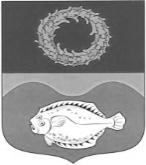 Зеленоградский городской округКалининградской области _____________________(Фамилия)_____________________(Имя)_____________________(Отчество)Место для фото	м.п.___________________                                         (личная подпись)УДОСТОВЕРЕНИЕСтароста ____________________________               (сельский населенный пункт)Дата выдачи «__» ______________ 20_ г.Действительно до «__» __________20__г.Решение окружного Совета депутатов Зеленоградского городского округа от «__» _______20__ г. № ___.ГлаваЗеленоградского городского округа    _______    _________                                   (подпись)     (ФИО)                          м.п.